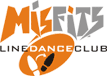 The Boat To Liverpool 32 count / 4 wall / low intermediateChoreographie:	Ross BrownMusik:		On The Boat To Liverpool von Nathan CarterIntro:	Der Tanz beginnt nach 24 Taktschlägen.Heel Strut (Clap) r + l, Rocking Chair, Heel Strut (Clap) r + l, Rocking Chair1&	rechte Ferse vorne aufsetzten, rechte Spitze absenken & klatschen2&	linke Ferse vorne aufsetzten, linke Spitze absenken & klatschen3&	RF Schritt vorwärts (LF etwas anheben), Gewicht zurück auf LF4&	RF Schritt zurück (LF etwas anheben), Gewicht zurück auf LF5&	rechte Ferse vorne aufsetzten, rechte Spitze absenken & klatschen6&	linke Ferse vorne aufsetzten, linke Spitze absenken & klatschen7&	RF Schritt vorwärts (LF etwas anheben), Gewicht zurück auf LF8&	RF Schritt zurück (LF etwas anheben), Gewicht zurück auf LFStep-Touch-Back-Kick, Step-Lock-Step, Back-Touch-Step-Brush, Step Turn ½ r,  Step 1&	RF Schritt vorwärts, LF neben RF auftippen2&	RF Schritt zurück, RF kickt vor3&4	RF Schritt zurück, LF kreuzt vor RF, RF Schritt zurück5&	LF Schritt zurück, rechte Spitze vor LF gekreuzt auftippen6&	RF Schritt vorwärts, LF mit Ballen schleifend nach vor schwingen7&8	LF Schritt vorwärts, ½ Rechtsdrehung auf beiden Ballen (Gewicht auf RF), LF Schritt vorwärts (6:00 Uhr)Heel-Hook-Heel-Flick, Brush-Hitch-Cross R + L1&	rechte Ferse schräg rechts vorne auftippen, rechte Ferse kreuzt vor linkem Schienbein2&	rechte Ferse schräg rechts vorne auftippen, RF schnellt seitlich hinten hoch3&4	RF mit Ballen schleifend schräg links vor schwingen, rechtes Knie heben, RF vor LF kreuzen5&	linke Ferse schräg links vorne auftippen, linke Ferse kreuzt vor rechtem Schienbein6&	linke Ferse schräg links vorne auftippen, LF schnellt seitlich hinten hoch 7&8	LF mit Ballen schleifend schräg rechts vor schwingen, linkes Knie heben, LF vor RF kreuzenRumba Box Back, ¼ Turn l & Rumba Box Back1&	RF Schritt nach rechts, LF neben RF schließen2&	RF Schritt zurück, LF an RF heranziehen3&	LF Schritt nach links, RF neben LF schließen4&	LF Schritt vorwärts, RF an LF heranziehen5&	¼ Linksdrehung & RF Schritt nach rechts, LF neben RF schließen (3:00 Uhr)6&	RF Schritt zurück, LF an RF heranziehen7&	LF Schritt nach links, RF neben LF schließen8&	LF Schritt vorwärts, RF an LF heranziehenRestart:	in der 3. Runde (12 Uhr) nach ersten 16 Counts von vorn beginnen